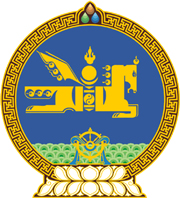 МОНГОЛ УЛСЫН ХУУЛЬ2021 оны 12 сарын 17 өдөр                                                                  Төрийн ордон, Улаанбаатар хот   ШҮҮХИЙН ШИЙДВЭР ГҮЙЦЭТГЭХ ТУХАЙ   ХУУЛЬД ӨӨРЧЛӨЛТ ОРУУЛАХ ТУХАЙ	1 дүгээр зүйл.Шүүхийн шийдвэр гүйцэтгэх тухай хуулийн 7 дугаар зүйлийн 7.3 дахь хэсгийн “байгууллага, хувь хүний нууцыг” гэснийг “байгууллагын нууц, хүний эмзэг мэдээллийг” гэж, 260 дугаар зүйлийн 260.2 дахь хэсгийн “төр, байгууллага, хувь хүний нууцын” гэснийг “төрийн болон албаны нууц, байгууллагын нууц, хүний эмзэг мэдээллийн” гэж, 273 дугаар зүйлийн 273.2.4 дэх заалтын “төр, байгууллага, хувь хүний нууцыг” гэснийг “төрийн болон албаны нууц, байгууллагын нууц, хүний эмзэг мэдээллийг” гэж тус тус өөрчилсүгэй. 2 дугаар зүйл.Энэ хуулийг Хүний хувийн мэдээлэл хамгаалах тухай хууль /Шинэчилсэн найруулга/ хүчин төгөлдөр болсон өдрөөс эхлэн дагаж мөрдөнө.МОНГОЛ УЛСЫН 		ИХ ХУРЛЫН ДАРГА 				Г.ЗАНДАНШАТАР